      LOYOLA COLLEGE (AUTONOMOUS), CHENNAI – 600 034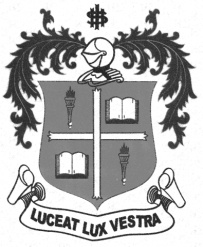     M.A. DEGREE EXAMINATION - SOCIAL WORKFOURTH SEMESTER – APRIL 2011SW 4954 / 4984 - WELFARE OF WEAKER SECTIONS               Date : 02-04-2011 	Dept. No. 	  Max. : 100 Marks    Time : 9:00 - 12:00                                              SECTION – AAnswer ALL the questions. Answer to each question should not exceed 50 words	  (10X2=20 Marks)What do you mean by Social Control?What is Social Inequality?Mention four factors influencing Socialization.List any four disadvantaged sections.Write any two legal provisions meant for the protection of SCs.Explain Empowerment.Who can be called as a Reformer?What do you understand by the term Minorities?What is ‘Social Policy’?Enlist any four problems of landless laborers.SECTION – BAnswer any FOUR of the following questions. Answer to each question should not exceed 300 words. 									(4 X 10=40 Marks)Discuss the impact of Inequality in the Indian political system.Explain the concept of Welfare from the perspectives of weaker sections.Why are the tribes known as disadvantaged sections of the Society?Elicit the importance of Planning Commission in India towards Social Change.Explain the contributions of two reformers in the context of Tribal development.SECTION – CAnswer any TWO of the following questions. Answer to each question should not exceed 600 words 									(2 X 20=40 Marks)India is a “Welfare State” – Comment based on your field work observations.Analyze the Need and Impact of Reservation for the weaker sections.With the help of case studies, discuss the issues of Dalits.********